Események, liturgikus programokEseménynaptár04.10-17 Húsvét ünneplése04.11. 17.00. Elsőáldozók csoportja04.11. 19.30. Fiatal házasok csoportja04.12.   9.30. Baba-mama kör04.13.   9.30. Filmklub04.23.  Kirándulás04.25. 17.00. Elsőáldozók csoportja04.25. 19.30. Idősebb házasok csoportja 04.26.   9.30. Baba-mama kör04.28. 19.30. Ismerkedjünk a liturgiával 04.30. 16.00 Mesefoglalkozás A hét ünnepeiSzentmisék, liturgikus templomi események Vasárnap:   8.45 + családtagok                     10.00 + Anna és Károly                    18.30 + József  Hétfő:          7.00 élő Róbert  Kedd:         18.30 + István  Szerda:        7.00 Szűz Mária szándékára  Csütörtök: 18.30 + Béla áldozópap   Péntek:        9.00 keresztút                    15.00 Urunk szenvedésének ünneplése   Szombat:   20.00 Húsvéti vigília ünneplése Keresztelő: 04.10   11.00  Leicht Borbára; Papp Zénó  HirdetésekHétfőn 17 órára az elsőáldozásra készülőket várjuk a plébániára. 19.30-kor a fiatal házasok csoportja találkozik a plébánián. A húsvét ünneplésének liturgikus rendjéről külön lapot készítettem. Nagyszombaton a szentsír őrzésére várjuk a kedves testvéreket. Jelentkezés a sekrestyében vagy az internetes táblázatban. https://docs.google.com/spreadsheets/d/1lBivRkv-iJKImyp--_k7lbUx2fweymuR43rcntVV0YA/edit?usp=sharingÁprilis 13-án, szerdán, az esti szentmise után készítjük el a szent sírt a templomban. Kérem ehhez a testvérek segítségét! Filmklub április 13-án, szerdán 09.30 órakor a Plébánia hittantermében.A film címe:  Feltámadás (2016)A húsvéti szentgyónás elvégzésére lehetőség van nagypénteken a szertartás után 18 óráig, és nagyszombaton 8-12, illetve 15-18 óra között. Gondolatok a mai naphozÚton Jézussal Lukács evangéliumának jelentős részében Jézus úton van Jeruzsálem felé. Erre fűzi fel az evangélista a különféle csodákat és a tanító részeket. Ma látjuk őt megérkezni Jeruzsálembe, majd a hét folyamán követjük a szenvedés útján. A feltámadott Úr majd utána megy az eltávozóknak, hogy a közös útra hívja meg őket, felismerve a kenyértörésben. Belépünk ma Jézussal Jeruzsálembe. Talán beállunk az Őt dicsőítő tömegbe. Esetleg a csitítgató farizeusok között találjuk magunkat. A hét folyamán felfedezzük Jézusban az Izaiás által megrajzolt szenvedő szolga alakját, látjuk őt, aki engedelmes lett értünk mindhalálig, mégpedig a kereszthalálig. Átéljük szenvedését és halálát, majd megtapasztaljuk a feltámadás örömét. Talán mi is átéljük az asszonyokkal együtt, hogy amikor hírül adjuk, hogy láttuk az Urat, sokan üres fecsegésnek tartják. Mégis, már Virágvasárnap a feltámadás öröme élhet szívünkben. Ugyanakkor tudjuk, hogy ide nagypénteken keresztül vezet az út. Éljük meg tudatosan ezt a hetet, hogy valóban nagyhét lehessen, hogy megtapasztaljuk Jézus közelségét, hogy különös módon találkozhassunk vele húsvét ünneplésében!  Fülöp Ákos plébánosA rákosfalvai plébánia hírlevele belső használatra.Számlaszámunk: CIB bankműködés (egyházi adó): 11100104-19819019- 36000001Felelős kiadó Fülöp Ákos plébános„hogy életünk legyen és bőségben legyen”Virágvasárnap                                            2022. április 10.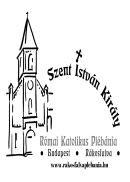 „Hat nappal húsvét ünnepe előtt fölment Jézus Jeruzsálembe. Áldott vagy, aki nagy irgalommal hozzánk jöttél.”Rákosfalvai Szent István Király Plébánia1144 Budapest, Álmos vezér tér 1. : 363-5976Honlap: rakosfalvaplebania.huEmail: iroda@rakosfalvaplebania.huLevelezőlista: rakosfalva@groups.ioPlébános: Fülöp ÁkosSzentmisék:  vasárnap:   8.45; 10.00; 18.30hétköznap: hétfő, 7.00, kedd, szerda, csütörtök, péntek 18.30,                     szombat 18.30Irodai ügyelet: hétfő – szerda – péntek: 16.00-17.30                            kedd – csütörtök: 9.00-12.00Olvasmány: Iz 50, 4-7 Isten, az Úr megsegít, ezért nem vallok szégyent.  Szentlecke: Fil 2, 6-11 Krisztus engedelmes lett a halálig, mégpedig a kereszthalálig.  Evangélium: Lk 22, 14-23,56 Atyám, kezedbe ajánlom lelkemet. 